Welcome     Approve Minutes from previous meeting Athletic Director’s Report -Lani/Kevin. Treasurer’s Report  - Vince	No update on 503 status, I did just pay the general liability through non profits insurance, they are aware of our status and reinstatement. We will need to add Grad night back into the insurance policy when the broker returns on the 19th.Met with ARPD today and paid the final balance for the crab feed $ 3334.00, both same day insurance and ABC license has also been completed.Beginning balance as of 12/31/19	$19,798.51Deposits and Credit			$9,603.70Withdrawals and debits(3)		$2,831.03Ending Balance as of 01/31/20		$26,571.18The crab feed sheet was updated today with a total of $ 17,750 being sold. Handbook Update - YenjuCrab Feed - HelenePlanning UpdatesVegetarian optionInventory and TransportationGiving TreeSignage - state of signs we have and what we need...Alumnae ad and coach ticketsAdjournNext Month’s meeting: March 4, 2020   at  O Club- CF Walk ThroughEncinal High SchoolAthletic Boosters – Board MeetingAgendaFebruary 19, 2020  6:30pm - EHS Room 605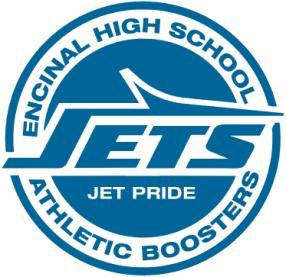 